Moteur VapeurME421 Steam Engine ProjectFinal Design Summary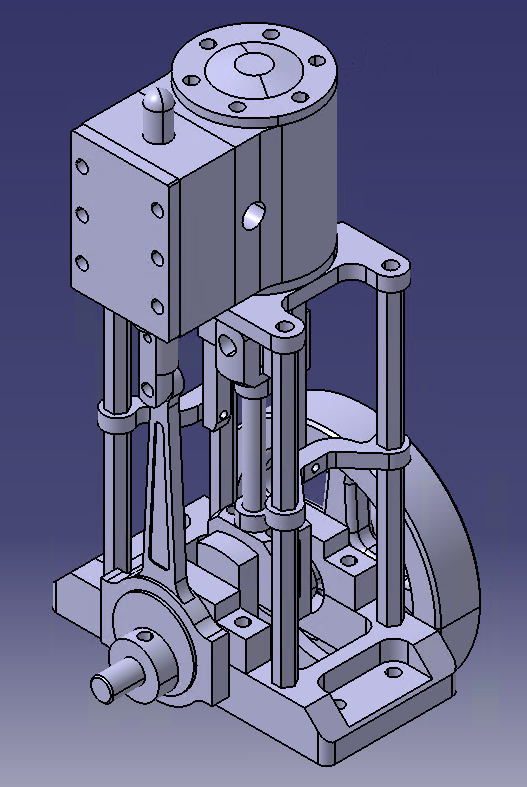 Team MembersDwain Stucker, Kaitlin CoadProject notesThis project was not too difficult. Most of the parts fit together without issue and there was only one instance where a part had to be modified to work properly. Assumptions had to be made in a few places but as long as the assumed dimensions are consistent across parts, they do not affect the function of the final product. There are multiple standardized parts (mainly bolts and fasteners) whose drawings were not included in the package, but they are not needed to model a functional assembly. There were three parts that were not defined but are crucial for assembling the design:  Part 13C02 is needed to connect the crankshaft to the piston assembly. Part C16 is needed to connect the upper assembly base to the lower assembly base.Part C03 is needed to connect the steam guide to the camshaft.All the parts in the package can easily be separated into two major subassemblies and one minor subassembly. We would recommend dividing this between 2-3 students. The project requires too much work for one person to handle alone but is not complex enough to justify a team of 4.Profile Pictures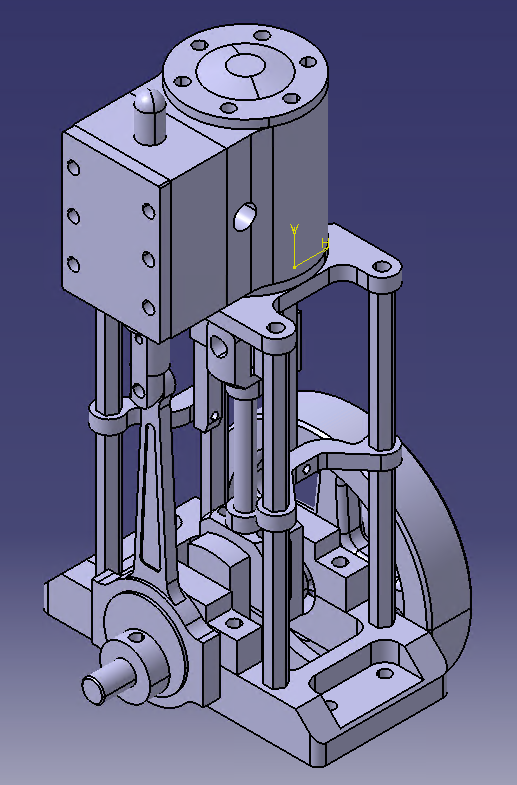 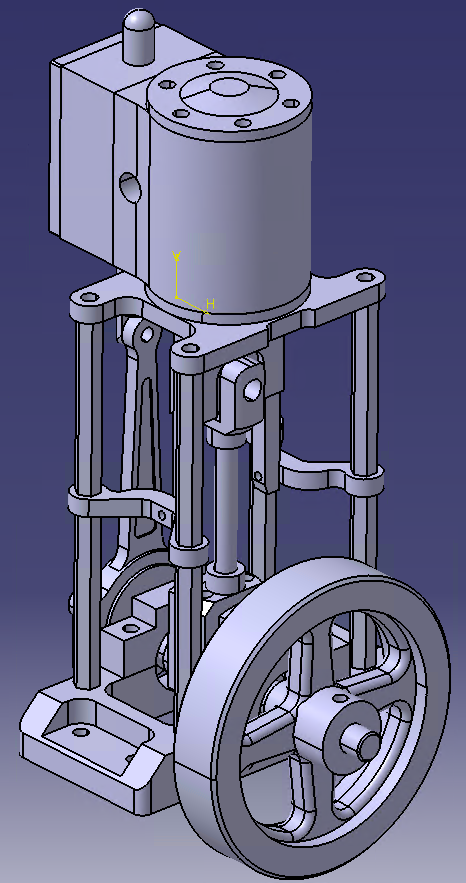 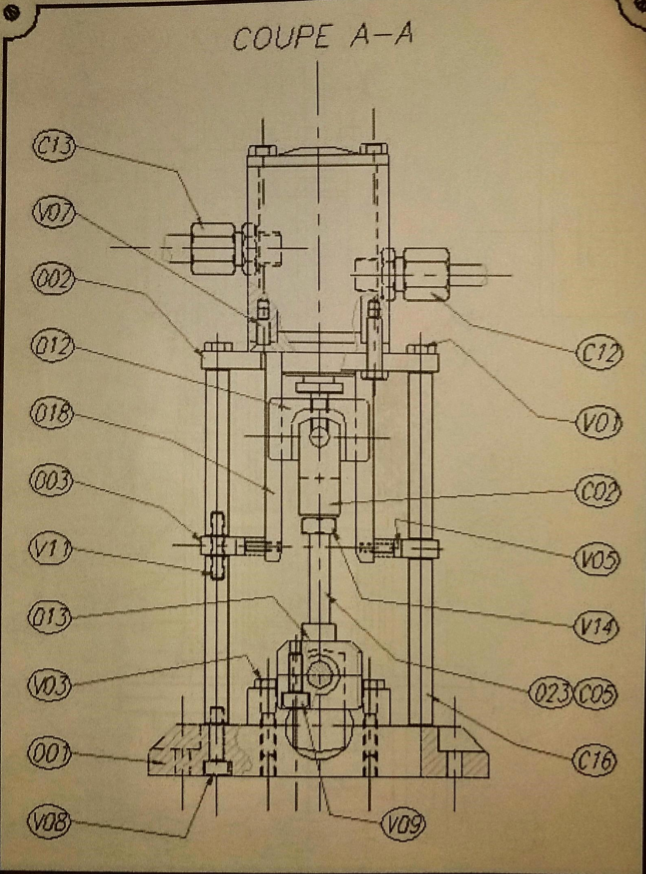 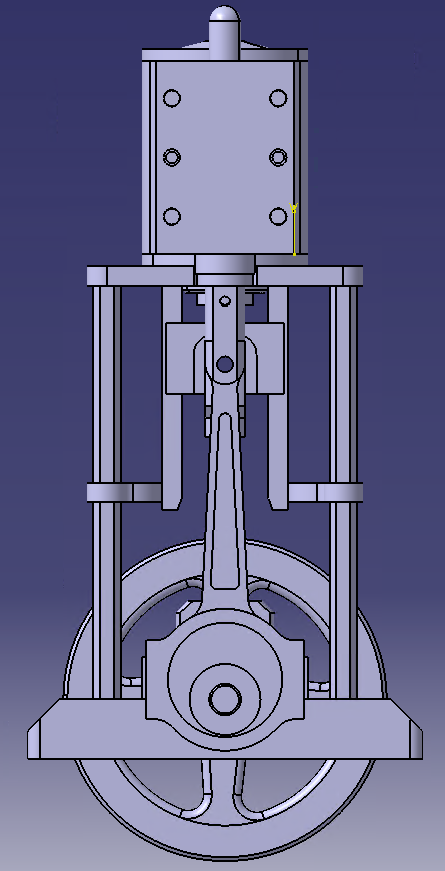 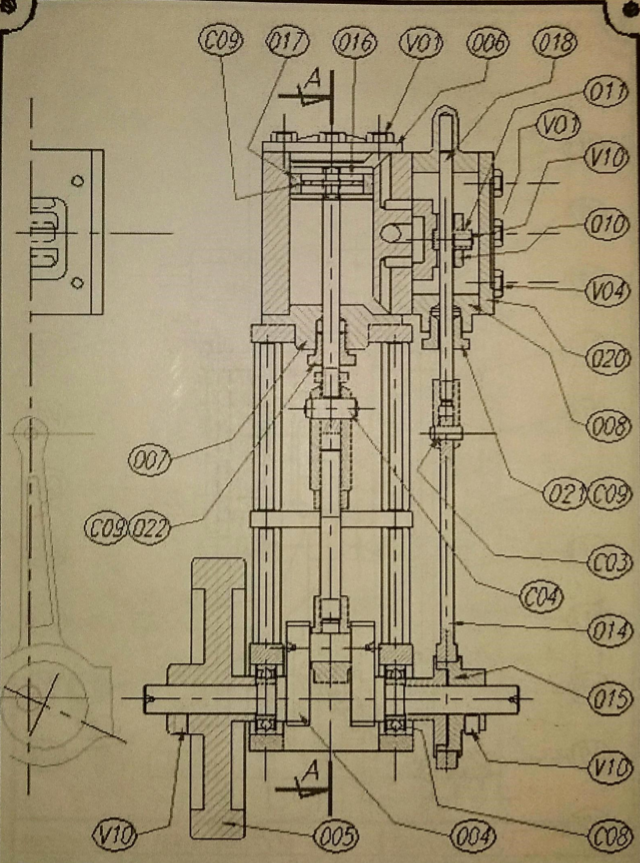 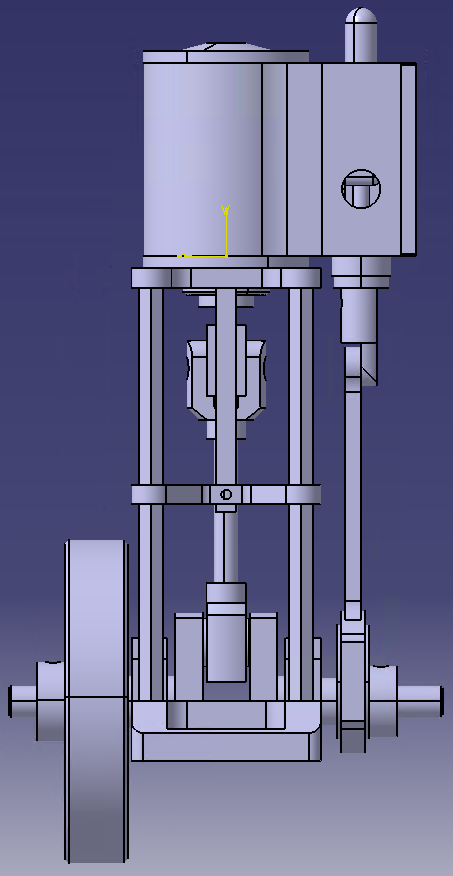 Custom Part Drawings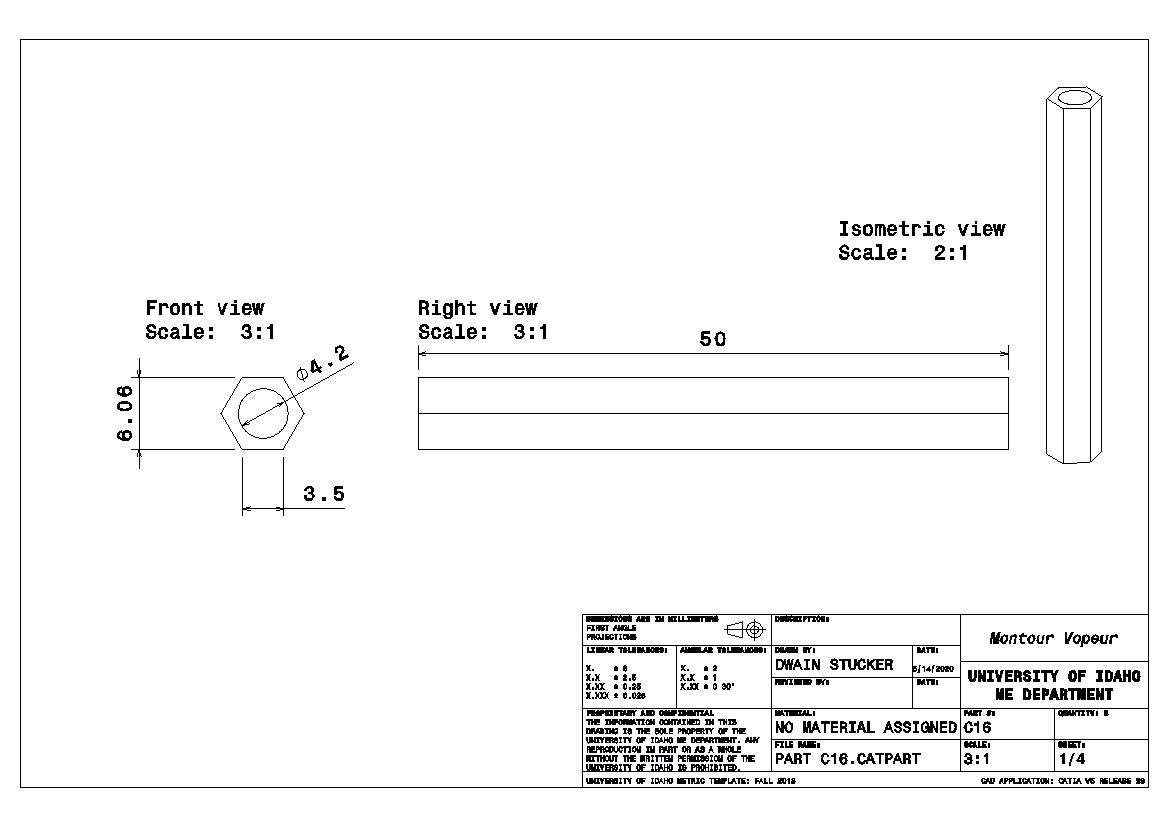 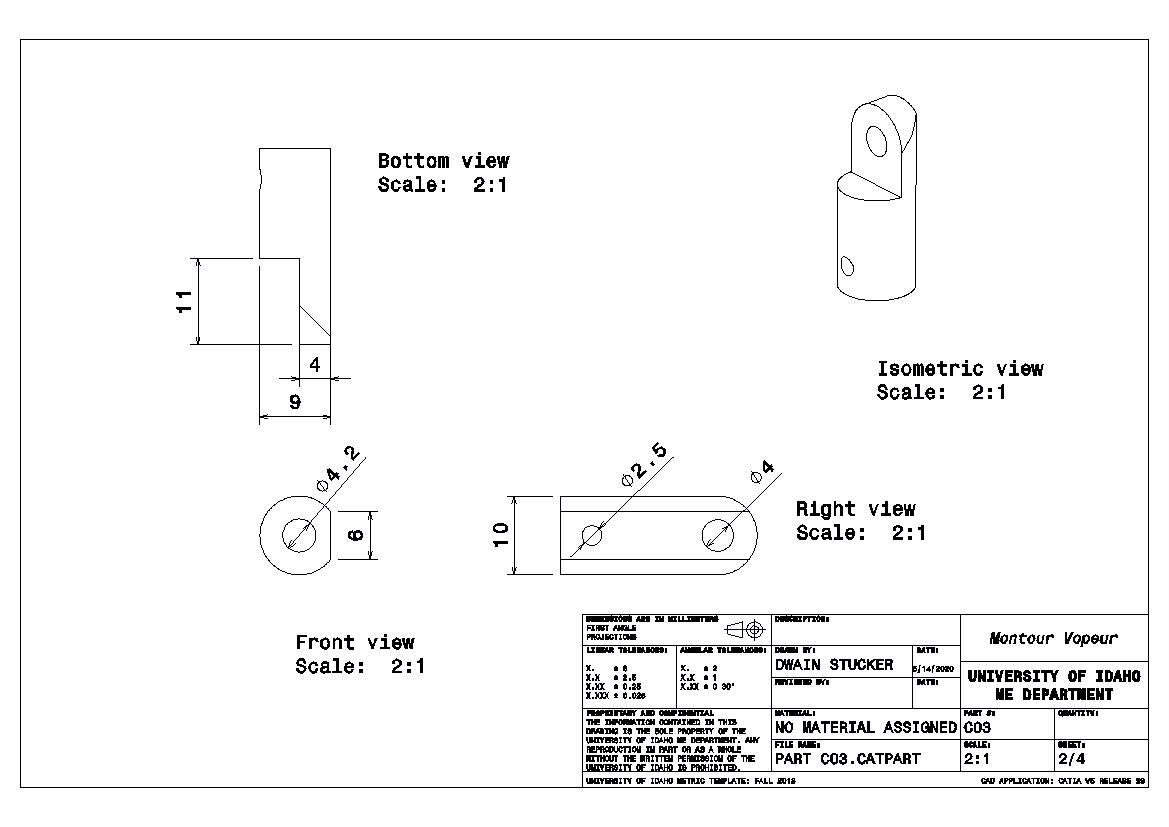 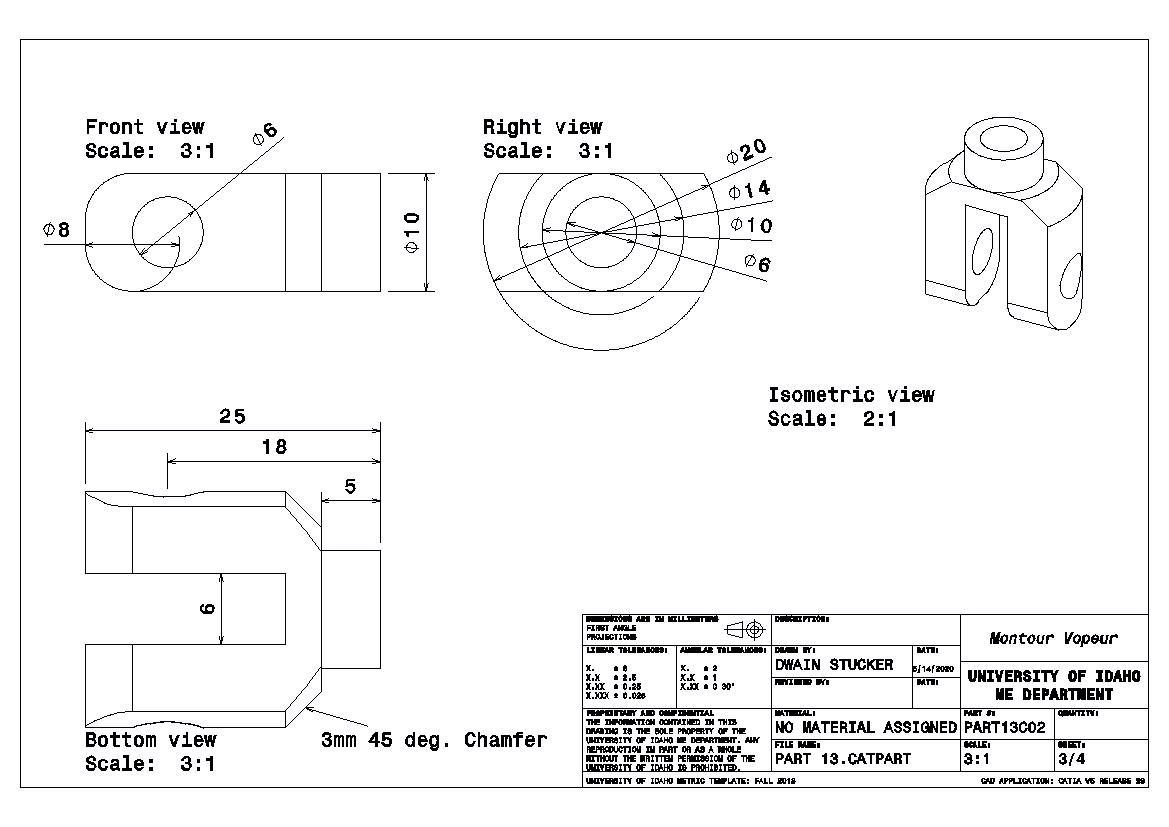 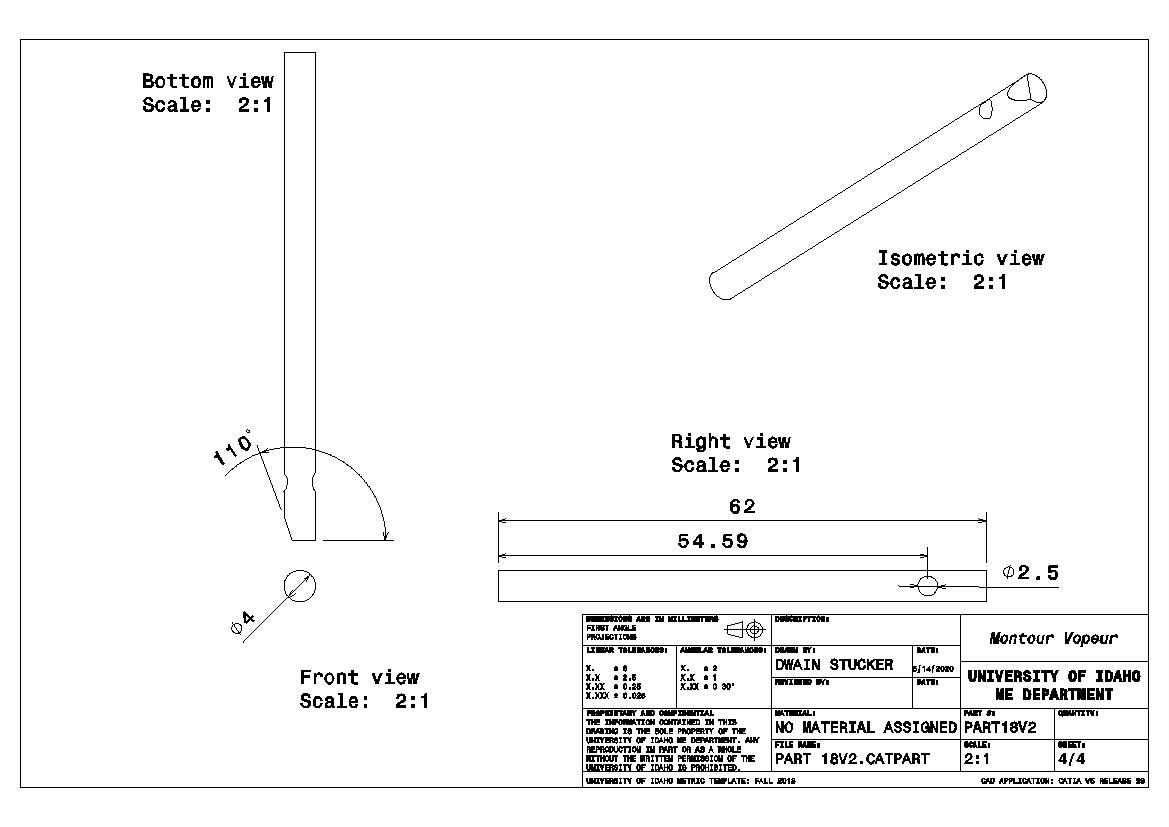 Part:#:Pg #Difficulty (1-5) DS/KCDate CompletedAuthorPart DescriptionNotes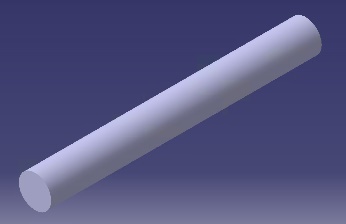 2321/114-AprDSSmall Piston Rod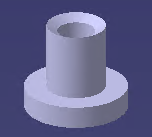 2221/114-AprDSGrommet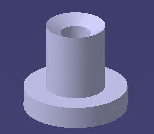 2121/114-AprDSGrommet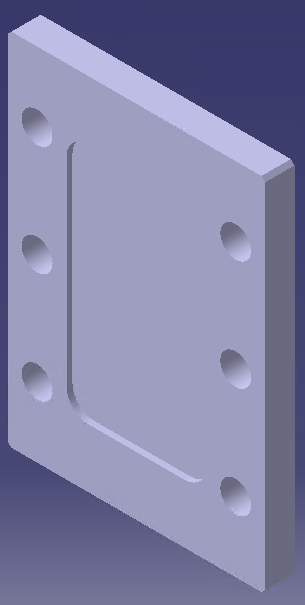 2022/214-AprDSSteam Box CoverDidn’t include embossed logo since it was not defined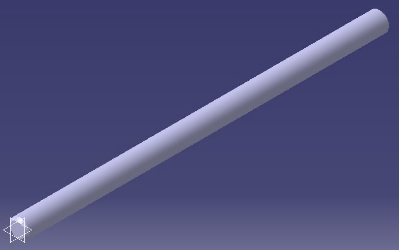 1931/120-AprKCPiston RodI think one end should be threaded but the size is not specified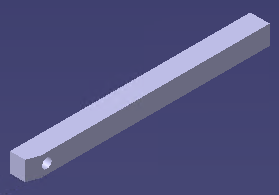 1831/114-AprDSGuild RodThe 5mm square profile of this part doesn't fit in the engine, it must be a circular rod of at max (4mm d)Part:#:Pg #Difficulty (1-5) DS/KCDate CompletedAuthorPart DescriptionNotes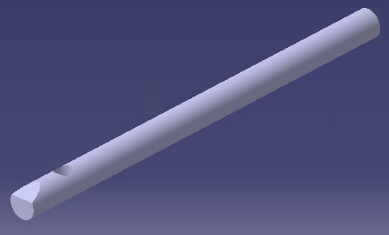 18C09-1/17-MayDSGuild RodCustom modified version of part 18 to make design work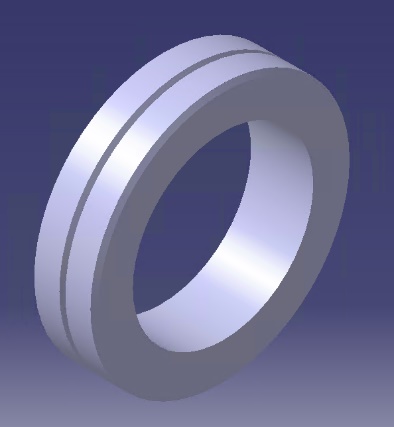 1741/2.526-AprKCPiston SealThere is a "coupe 0 2" notation on the drawing but the meaning is unclear. This part is not complex, but interpreting the drawing took some effort.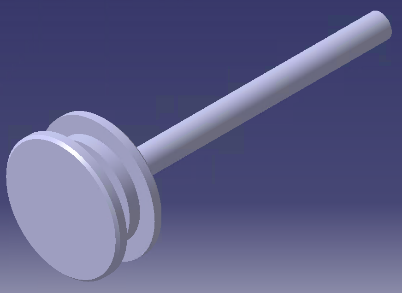 1642/326-AprKCPiston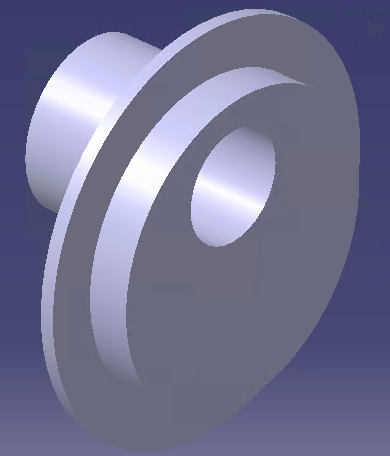 15b52/314-AprDSPiston CamHad to set length of upper valve extrusion (7mm)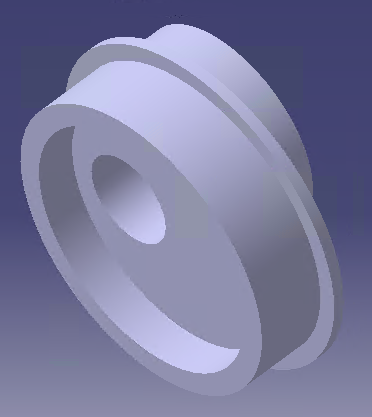 15a52/314-AprDSPiston CamPart 15 had to be made in two parts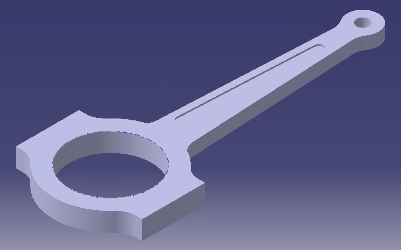 1452/220-AprKCCam RodPart:#:Pg #Difficulty (1-5) DS/KCDate CompletedAuthorPart DescriptionNotes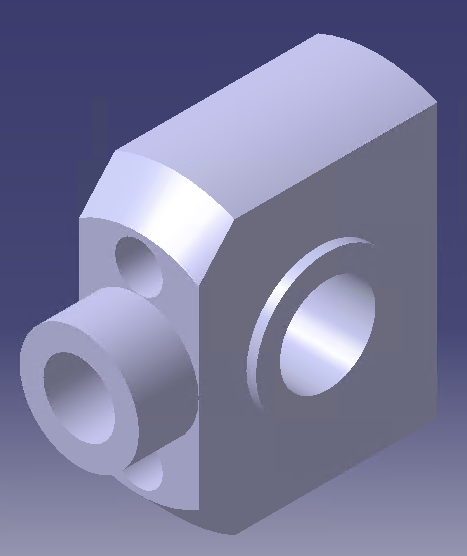 1363/316-AprDSCrankshaft ConnectorKinda confusing but everything is defined.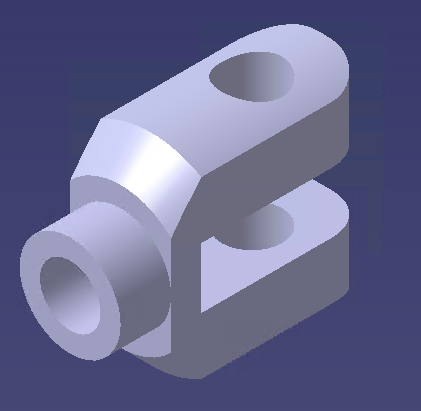 13C02-3/37-MayDSCrankshaft ConnectorCustom version of part 13 designed to connect piston to crankshaft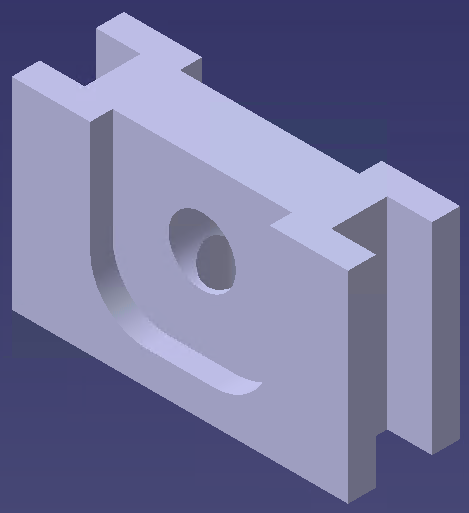 1262/214-AprDSConnector rod linkageFillet wasn't defined, set to (5mm r)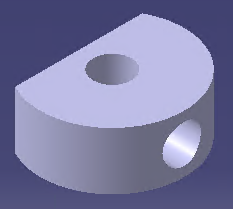 1171/1.514-AprDSShaft Spacer/collar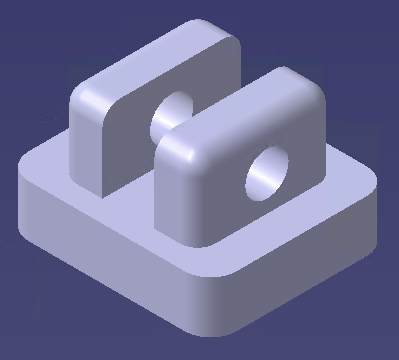 1072/228-AprKCSteam guideAssumed a fillet radius of 2mm on top boss for consistency with other fillets on same partPart:#:Pg #Difficulty (1-5) DS/KCDate CompletedAuthorPart DescriptionNotes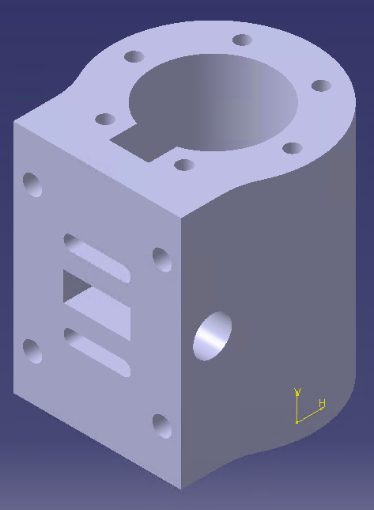 984/419-AprDSSteam BoxDefining the intake protrusion by using a diameter of (52mm) is an odd way of doing it.The bottom bolt holes don't line up with the bolt holes in part 2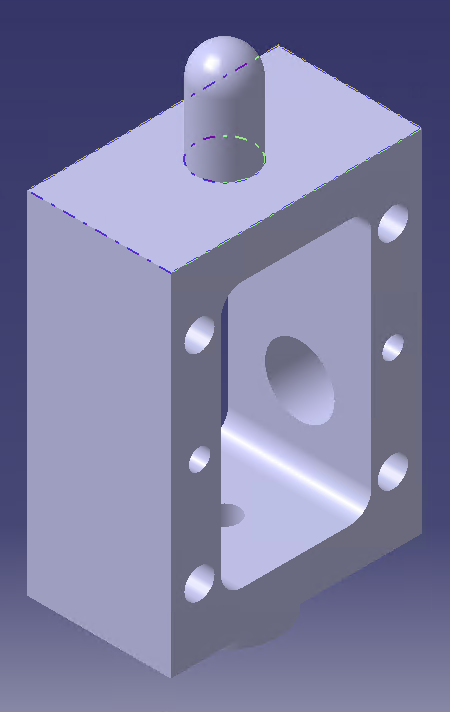 894/428-AprKCSteam BoxFound specifications for "1/8 gaz" here: https://fr.wikipedia.org/wiki/Filetage_gaz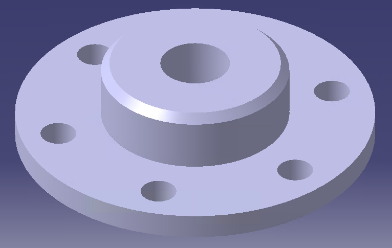 7103/326-AprKCPiston Cylinder Cover (Base)Length of 1/8" twist pocket not specified, should be consistent with dimensions from Part 22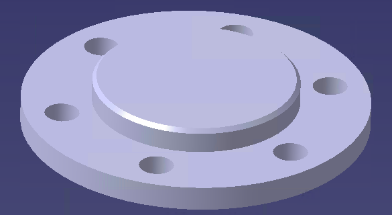 6102/215-AprDSPiston Cylinder Cover (Top)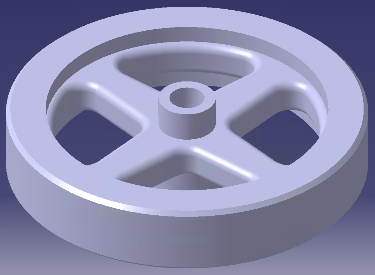 5113/317-AprDSFly WheelThe filleted outer corners of the 4 holes cut in the fly wheel were left undefined. They were set to a radius of (4mm) to match the inner defined corner.Part:#:Pg #Difficulty (1-5) DS/KCDate CompletedAuthorPart DescriptionNotes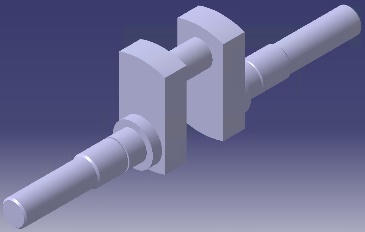 4123/322-AprKCCrank ShaftPad lengths for long face and outside adjacent shaft not specified but they total to 10mm. Pad lengths    for outermost shaft and inside adjacent shaft not specified but they total to 33.4 mm.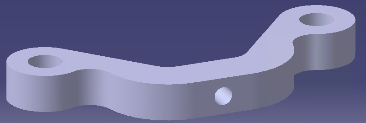 3132/221-AprKCPiston Assembly Base Plate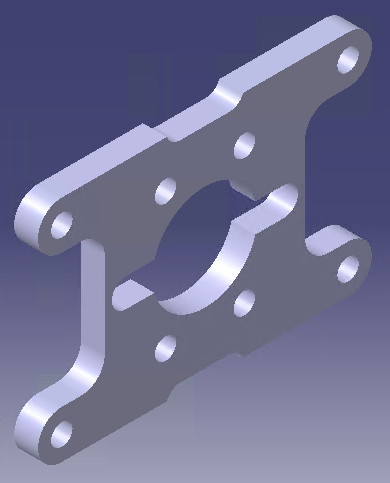 2131/228-AprKCPiston Assembly Base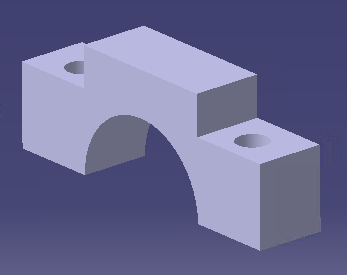 1a144/424-AprDSCrankshaft BaseThe axle clasp doesn’t define the resting bolt plane, set it to 2/3 of the part height (5.33mm)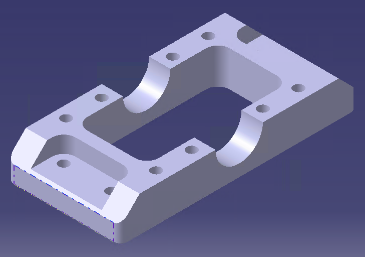 1b144/424-AprDSCrankshaft BaseTook a while to sort out but everything was defined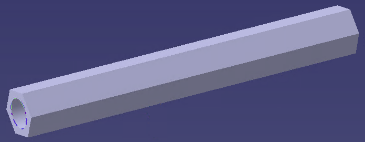 C16-1/17-MayDSSupport RodCustom 50mm long hexagonal rod (face width of 3.5mm) with a hole passing through the center of diam. 4.2mm. Needed to support upper assembly.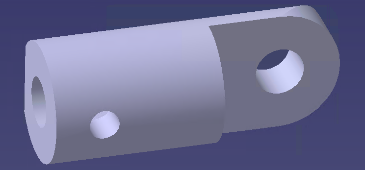 C03-2/27-MayDSCrankshaft ConnectorCustom linkage to connect Piston Cam to Steam Guide